Václav Novotný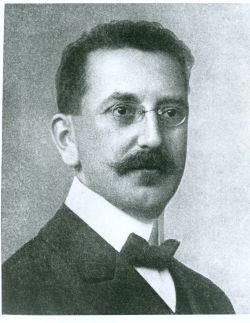 * 5. září 1869 Ivančice 14. července ŘevniceŽivotČeský historik Gollovy školy, profesor Karlovy Univerzity, člen České akademie věd a umění, člen Královské české společnosti nauk, předseda komise pro vydávání Sbírky pramenů českého hnutí náboženského ve 14. a 15. stoletíVyrůstal v učitelské rodiněVe 4 letech se rodina přestěhovala do Českých BudějovicZájem o poezii (báseň Józa huslař)Vystudoval: gymnázium v Českých Budějovicích (nástup 1879)         Karlo – Ferdinandovu univerzitu v Praze (Karlova Univerzita) (1887-1891)Žák Jaroslava Golla, Josefa Emlera, Tomáše G. Masaryka, Antonína Rezka a Václava Vladivoje Tomka1917 – podepsal Manifest českých spisovatelůPřednášel na Karlově univerzitě, Státní archivní škole v Praze a Vysoké škole studií pedagogickýchOženil se s Ludvikou RaflerovouByl oceněn řádem francouzské čestné legieZemřel na srdeční selhání, pohřben na smíchovském hřbitově1893 – doktor filozofie1898 – docent 1911 – profesor 1915 – člen Královské české společnosti nauk 1918 až 1919 – děkan FF UK1923 – účast na mezinárodním historickém kongresu v Bruselu 1924 – člen České akademie věd a umění1928 – účast na mezinárodním historickém kongresu v OsluDíloZastupoval analytický a politicky progresivnější proud Gollovy školyPublikoval do Českého časopisu historickéhoPřispíval do Ottova slovníku naučného (1896 – heslo J. Goll)Zabýval se především tématem husitství a reformačního hnutí Jana Husa a dobou přemyslovskouHusův Glejt (1896), heslo J. Hus – Ottův slovník naučnýSnaha o vysledování tradice domácího reformního hnutí v Českých zemích, následné zhodnocení pramenů života J. Husa Dvousvazkové dílo Mistr Jan Hus: Život a učeníNáboženské hnutí české ve 14. a 15. stoletíProf. Bachmann a české dějiny (1904)Rozbory knih r. 1903 „Kroniky zbraslavské“, r. 1910 o nosticovském rukopisu kroniky Pulkavovy, r. 1923 a 1928 o „Kronice velmi pěkné o Janu ŽižkoviČeské dějiny I – IV (nakladaleství J. Laichtera), napsal pouze I. A II. Svazek (1912,1913) – nedokončeno ze zdravotních důvodů, zbylé 2 díly vyšly až posmrtněBiografieVojtíšek, Václav: Václav Novotný. O jeho osobě a díle, Praha,1932.Hoffmanová, Jaroslava: Václav Novotný (1869 – 1932). Život a dílo univerzitního profesora českých dějin. Praha, 2014.Zdroje z internetuhttps://cs.wikipedia.org/wiki/V%C3%A1clav_Novotn%C3%BD_(historik)http://www.historie.kvalitne.cz/ 